«УТВЕРЖДАЮ»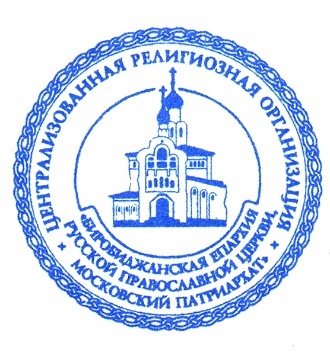 Епархиальный архиерейАрхиепископ Биробиджанский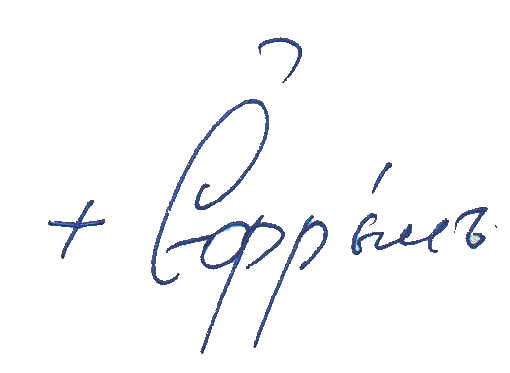 и Кульдурский Ефрем______________(подпись)«_30_»__июня___2023_г.ПОЛОЖЕНИЕо региональном этапе XIХ Международного конкурса детского творчества«Красота Божьего мира» в 2023 году Региональный этап XIХ Международного конкурса детского творчества «Красота Божьего мира» (далее – «Конкурс») проходит в рамках XXXII Международных Рождественских образовательных чтений по благословению Святейшего Патриарха Московского и всея Руси Кирилла.В Еврейской автономной области Конкурс проводится Биробиджанской епархией Русской Православной Церкви при поддержке правительства Еврейской автономной области, общественных и религиозных организаций, представителей бизнеса и средств массовой информации как составная часть ежегодных Иннокентьевских образовательных чтений.Учредители и организаторы КонкурсаУчредителем Конкурса является Московская Патриархия, организатором финального этапа – Отдел религиозного образования и катехизации Русской Православной Церкви.Организатором регионального этапа Конкурса в пределах Еврейской автономной области является Биробиджанская епархия Русской Православной Церкви.Цели и задачи КонкурсаКонкурс направлен на духовное просвещение, нравственное и патриотическое воспитание подрастающего поколения, приобщение детей и молодежи к религиозной культуре и мировой культуре в целом, выявление и раскрытие молодых талантов.Участники Конкурса переносят на бумагу свое видение сотворенного Богом мира, учатся видеть вокруг себя прекрасное, а значит – любить свою землю, свою Родину, ее историю и современность.Условия проведения и номинации КонкурсаКонкурс проводится в области изобразительного искусства.Все права на работы, присланные на Конкурс, принадлежат организаторам Конкурса.В Конкурсе могут принимать участие учащиеся общеобразовательных школ, учреждений дополнительного образования, воскресных школ, воспитанники дошкольных и иных детских учреждений.Конкурс проводится в номинациях. В 2023 году основная номинация Конкурс предполагает иллюстрации к произведениям А. С. Пушкина (в честь 225- летия со дня его рождения). В Биробиджанской епархии на региональном этапе учреждается специальная номинация, посвященная 5-летию учреждения Собора святых Биробиджанской епархии.Художественные работы в номинации «ОСНОВНАЯ ТЕМАТИКА» могут включать:Библейские сюжеты;Мир духовный и мир земной;Христос и Церковь;Любимый храм;Красота родной природы;Мой дом, моя деревня, мой город;Моя семья, мои друзья;Иллюстрации к произведениям А. С. Пушкина (225 лет со дня рождения).Номинация «ПРАВОСЛАВНАЯ ИКОНА»Основные требования: в конкурсе могут принять участие только учащиеся иконописных школ и мастерских. Работы должны быть выполнены с соблюдением канонов православной иконописи.Специальная номинация «ПЯТИЛЕТИЕ СОБОРА СВЯТЫХ БИРОБИДЖАНСКОЙ ЕПАРХИИ» включает работы по темам:•	Благовещенский кафедральный собор г. Биробиджана;•	Храмы Биробиджанской епархии (рисунок одного храма);•	Мой родной храм;•	Храм моего города (посёлка, села) – в привязке к населенному пункту;•	Новомученики Биробиджанской епархии;•	Храм поселка Известковый;•	Свято-Иннокентьевский женский монастырь;•	Детская молитва в храме;•	Приамурская Голгофа;•	Святыни Биробиджанской епархии (работа посвящается одной святыни);•	Святые Биробиджанской епархии (работа может быть посвящена одному или нескольким святым).Конкурс проводится в трех возрастных категориях:первая группа – дети до 8 лет;вторая группа – дети 9-12 лет;третья группа – дети 13-17 лет.Число призовых мест в каждой номинации - 18 (восемнадцать):I место – три призовых места (по одному в каждой возрастной группе);II место – шесть призовых мест (по два в каждой возрастной группе);III место – девять призовых мест (по три в каждой возрастной группе).Работы не рецензируются и не возвращаются.Требования к конкурсным работамРаботы, присылаемые на Конкурс, должны соответствовать следующим требованиям:работы выполняются в графической (карандашом) или живописной (акварелью, гуашью, пастелью, маслом, тушью) технике;размер работ составляет не менее 30х40 см и не более 50х70 см;работы имеют белые поля шириной не менее 0,5 см;работы не оформляются паспарту или рамами;на оборотной стороне работы обязательно указываются: фамилия, имя, возраст автора, номер телефона для связи с родителями или официальными представителями автора (с указанием кода населенного пункта), название рисунка, а также фамилия, имя, отчество педагога, полное наименование учебного заведения, его адрес (приложение № 1);работа должна быть выполнена в том году, в котором проводится Конкурс.Каждая работа должна сопровождаться Согласием родителей (родителя) или заменяющего его лица (законного представителя) о передаче прав на использование работы Отделу религиозного образования и катехизации Русской Православной Церкви и Согласием на обработку персональных данных (приложение № 2).Работы, не соответствующие указанным требованиям, на Конкурс не принимаются.Этапы проведения КонкурсаКонкурс проводится с 1 июля по 30 октября 2023 года.Участникам Конкурса необходимо в срок до 20 октября 2023 года представить работы для оценки жюри.Работы представляются организаторам Конкурса по адресу: 679016, Еврейская автономная область, г. Биробиджан, ул. Ленина, 34, Биробиджанская епархия.Подведение итогов КонкурсаИтоги регионального этапа Конкурса подводятся до 1 ноября 2023 года, оформляются решением жюри, которое утверждается епархиальным архиереем.Каждый участник регионального этапа Конкурса независимо от решения жюри получает сертификат. Победители и педагоги победителей конкурса награждаются дипломами и призами. Жюри может отмечать участников конкурса специальными дипломами и призами.Вручение призов и дипломов победителям Конкурса осуществляется на церемонии награждения. Время и место проведения церемонии сообщается участникам Конкурса через Интернет-сайт Биробиджанской епархии pravoslavie79.ru. Транспортные расходы участников церемонии награждения финансируются за счет собственных средств участников (командирующей стороны).Работы победителей Конкурса и копия решения жюри направляются в Отдел религиозного образования и катехизации Русской Православной Церкви (город Москва) для участия в заключительном этапе Международного конкурса детского творчества «Красота Божьего мира».По итогам Конкурса проводятся выставки работ-победителей, в которых могут быть представлены и иные конкурсные работы.Информационное сопровождениеПоложение о Конкурсе и его итоги размещаются на официальном сайте Биробиджанской епархии в информационно- телекоммуникационной сети Интернет по адресу: pravoslavie79.ruУчастники Конкурса, педагоги, родители участников или заменяющие их лица (официальные представители) могут получать справочную информацию о Конкурсе в Биробиджанской епархии по адресу: 679016, Еврейская автономная область, г. Биробиджан, ул. Ленина, 34. Справки по телефонам 8-800-101-28-51, +79261412977 или по e-mail: birobidzhan@mpatriarchia.ru